La palabra en la escuela: del s.XX al s.XXI	La escuela que usa la palabra, esa palabra que sale modulada por la voces de profesores y profesoras, curso tras curso, año tras año, hora tras hora, en cualquier lugar de ese planeta llamado Tierra…Es esa escuela que olvida, con frecuencia, este divulgado proverbio chino “una imagen vale más que mil palabras”	Navegar por la Red, de foro en foro,  nos ayuda a matizar esta traducción cotidiana del proverbio chino:Uno de los mayores malentendidos de la cultura visual es la frase “una imagen vale más que mil palabras”.Si se rastrea su origen, se verá que se trata de un falso debate. En realidad la traducción adecuada de este proverbio chino debería ser “el significado de una imagen puede expresar diez mil palabras”, que no superpone lo gráfico a lo textual, sino que los hace convivir en armonía.	¿Está la escuela del sXXI preparada para armonizar el lenguaje audiovisual con el textual? ¿La Tribu que educa a los más jóvenes tiene al cine entre uno  de sus grandes aliados? ¿Permite el cine unir a espectadores en sus salas de exhibición y fuera de ellas?Las culturas y las palabras en la Escuela	Curiosamente, en las aulas, seguimos empeñados en atribuir un sentido distinto a este tan utilizado proverbio chino y lo reescribimos, casi a diario en un:” miles de palabras sirven más que una sencilla imagen o que una imagen en movimiento”Sorprendente ¿no?Pasada ya una década de este sXXI,  un espacio llamado You Tube revoluciona el currículum oculto pero no se le atribuye tal notoriedad en el curriculum explícito.Todo o casi todo lo que quieres enseñar, por no parecer esta una afirmación presuntuosa o falta de rigor científico, está en ese canal.	Prueba a buscar esa canción de infantil que no recuerdas, la explicación del aparato digestivo que no terminan de entender los alumnos o esa difícil aproximación a la Historia de considerar descubrimiento ¿o no?  la llegada de Colón a esas denominadas ¿Nuevas Tierras?.	En you tube, encuentras sobre un mismo acontecimiento histórico distintas perspectivas y en distintas lenguas.	Ni que decir acerca de esas leyes físicas que no entienden por más que las explicas o el difícil problema de matemáticas que…	You tube es imagen en movimiento, palabras moduladas que llegan a esas aulas en las que las gargantas de profesores solitarios descansan frente a pizarras que amplían imágenes, que recogen explicaciones de otros lugares de la Aldea Global, en aulas concebidas como unitarias, pero en edificios en los que se suman muchas unitarias.	Algunos profesores y  alumnos se han convertido en directores, guionistas y actores de películas sencillas que recogen su quehacer cotidiano y muchos se han convertido en espectadores que recogen cultura en la Red.Actuamos en local pero vivimos en glocalNo podemos obviar que para educar a un niño siempre hizo falta toda la tribu pero hoy en día hace falta la tribu global.En la tribu, la palabra es fundamental, la que se dice, la que se siente, la que se piensa y aquella que deja translucir el “doble sentido de nítida connotación cultural”.Saber de dónde venimos y decidir hacia dónde queremos ir supone conocer, sin censura, la verdad y aceptarla aunque a veces sea dolorosa.Nosotros, en España, seguimos discutiendo sobre el para qué y el qué aprender lenguas, siempre que no se trate del inglés.Tenemos una diversidad de lenguas, paisajes, culturas y gastronomía que se ha visto incrementada con la llegada de la inmigración que hace tan sólo unos años practicábamos nosotros y por idénticas razones: hambre o ideología.Una lengua sin entendimiento entre culturas es abrir la vía al imperialismo, a la colonización a la intolerancia...Saber inglés para hacer negocios en Corea pero no entender su cultura, sus costumbres, su gastronomía, es estar expuesto a fracasar en la “misión comercial”.Hablar español en Latinoamérica tiene una cultura que lo sustenta y unas razones históricas a entender y estudiar con la mirada del SXXI.Europa no quiere ni puede quedarse en la fisura social que establece la denominada brecha digital y para ello establece:Bruselas, 20.12.2007COM(2007) 833 finalCOMUNICACIÓN DE  PARLAMENTO EUROPEO, AL CONSEJO, AL COMITÉ ECONÓMICO Y SOCIAL EUROPEO Y AL COMITÉ DELAS REGIONESUn planteamiento europeo de la alfabetización mediática en el entorno digital...el programa MEDIA 2007. Este último subraya la importancia de las iniciativas de alfabetización mediática y educación sobre la imagen para acceder a las obras audiovisuales europeas y aumentar el patrimonio cinematográfico y audiovisual europeo. Su objetivo principal es poner de relieve y fomentar las buenas prácticas en materia de alfabetización mediática a nivel europeo, así como proponer medidas al respecto.UNA DEFINICIÓN EUROPEA DE La alfabetización mediática suele definirse como la capacidad de acceder a los medios de comunicación, comprender y evaluar con sentido crítico diversos aspectos de los mismos y de sus contenidos, así como de establecer formas de comunicación en diversos contextos. Esta definición ha sido validada por una gran mayoría de los participantes en la consulta pública realizada y por los miembros del Grupo de Expertos en Alfabetización Mediática. Los medios de comunicación de masas son aquellos capaces de llegar a un público amplio a través de diversos canales de distribución. Los mensajes de estos medios son contenidos informativos y creativos como textos, sonidos e imágenes divulgados mediante diversas formas de comunicación como la televisión, el cine, los sistemas de vídeo, las páginas de Internet, la radio, los videojuegos y las comunidades virtuales.	Un grupo de profesores han decidido poner en marcha una iniciativa: II Noche de Cine y Educación para una alfabetización mediáticaLa TRIBU 2.0 va al cine Si situamos a niños, jóvenes y adultos, frente a la pantalla de un ordenador, con su mano derecha en un ratón y los dejamos interactuar con otros globalit@s, entonces, estaremos conociendo a los ciudadanos de la Tribu 2.0.El mundo del cine y  el de la educación con las TIC , las tan traídas y llevadas  Tecnologías de la Información y de la Comunicación, suponen un exponente claro de lo que la enseñanza puede realmente mejorar con su utilización “en entramado” y con una fuerte apuesta legislativa y de diálogo entre los intereses educativos y los comerciales.El negocio ético, la educación en valores con las lenguas como soporte de sus culturas, suponen un gran avance en el diálogo intercultural que se propugna desde Europa y que se puede exportar a la aldea global. Partiremos de lo local para llegar a lo glocal.El blog en educación, en todas las etapas educativas y en la educación tanto formal como  de diversa índole, se muestra como una herramienta TIC, que utilizando las posibilidades que ofrece la web 2.0, está comenzando a implementarse en los contextos educativos. Su puesta en escena se encuentra enmarcada en un nuevo contexto humano que se produce por la fusión de un entorno “cara a cara” y otro interconectado. La escuela pública tiene como uno de sus objetivos primordiales ser compensadora de desigualdades. Educar en la competencia TIC, a los alumnos del sistema educativo, no podrá acometerse, en todo su potencial, si no se cuenta con la participación en la institución escolar de las familias. La denominada brecha digital que obedezca a factores tecnológicos, asociados a nivel de usuarios o culturales, puede y debe abordarse desde la escuela compensadora.	Tras una primera aproximación al entendimiento cultural del nuevo contexto humano se detecta la necesidad de investigar para poder describir este nuevo escenario y los rasgos culturales que en él se están generando.	13 de Diciembre, mismo día, misma hora, distintos lugares de España.También la Lluvia se preestrena para Educación.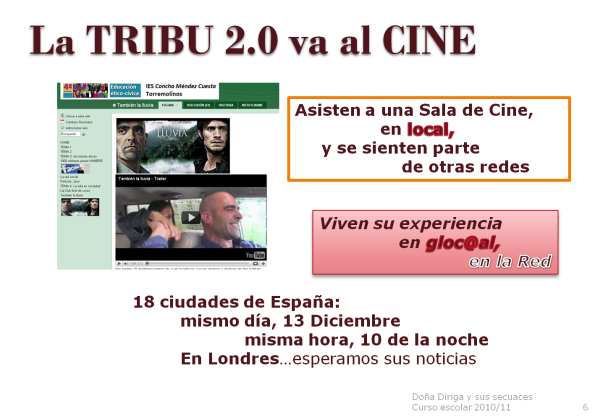 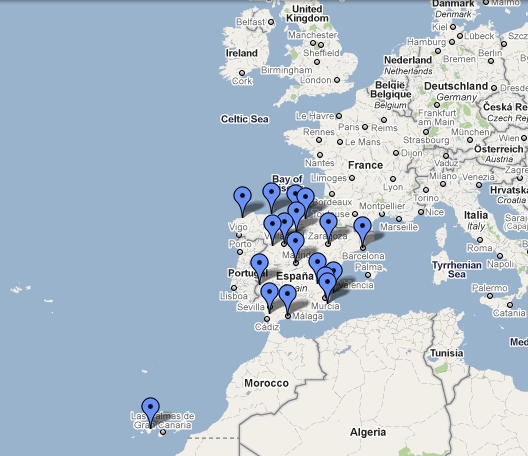 Antes de ir al cineNuthal (2005, pp.895-934) nos pone de manifiesto que la enseñanza es un ritual cultural que se ha asimilado por cada generación a lo largo de varios siglos y que reproducen los docentes, las familias y los propios estudiantes sin conciencia de sus fundamentos  e implicaciones.La generación de padres y profesores que ahora usan las Tecnologías de  y  nunca recibió el ritual de esta nueva Sociedad. Se hace necesario investigar para procurar conocimiento relativo a los significados de las relaciones interactivas que se ocasionan con la herramienta blog, para atender al clima social y  a las interacciones emocionales que hacen posible un currículo flexible, dinámico y centrado en el aprendizaje activo del estudiante. Volkow (2003, p.4) nos indica que para poder conocer mejor el alcance de este concepto se deben considerar los siguientes aspectos:Infraestructura entendida como disponibilidad de equipo de cómputo y conexión a Internet con esquemas adecuados de mantenimiento y soporte técnico.Habilidades de uso de ese tipo de tecnologíaOferta de información entendida como el desarrollo de sitios con contenidos relevantes al contexto y lengua nacionalCambio cultural con mecanismos de fomento al uso de información “formal” aplicable al contexto específico en la toma  de decisiones.No podemos obviar que, en  de  y , la información es la moneda de cambio. Por tanto, desde las aulas ¿cómo se podría colaborar a conformar una sociedad más equilibrada y justa donde la información sea accesible a todos los ciudadanos? Con este proyecto hemos intentando poner una gran dosis de ilusión en abrir nuevas rutas para la Educación en el sXXI.TE ESTARÁS PREGUNTANDO ¿Y ESTA PELÍCULA QUÉ HACE AHORA EN ESTE BLOG? Es una de nuestras claves. Síguenos y lo irás comprobandoLa madre de un alumno de la última promoción de Infantil que doña Díriga tuvo en Las Rozas, Nieves; un café, un cuadernito, la película de También la lluvia y...Nos han autorizado la II Noche de Cine y educación ¡¡¡¡¡????? Ya os contamos, al empezar este proyecto, que esta película tendría mucho que ver con la nueva expedición de Colón.Dicen los expertos, y los gurús, que en el sXXI los equipos deben ser multiprofesionales y que si se quiere salir de una crisis económica hay que encontrar nuevas soluciones.Así que nos encontramos en el sXXI, con un grupo de gente que está dispuesta a emprender aventuras...Cambia la ropa, cambia la lengua, cambian los medios de transporte pero ¿cambia el ser humano que está detrás en esta nueva travesía?En tiempos de Colón, un soldado, Bernal Díaz del Castillo,  harto de ver lo que contaban, que no se parecía a lo que él vivía y veía, escribió un libro para que se supiese su verdad.Alguien más famoso, Bartolomé de las Casas, también discrepó con sus discursos y su pluma.La Tribu 2.0 tiene su escuela, la Escuela 3,1416…La escuela 3,1416...es la escuela a la que acuden los más jóvenes, y los que ya no lo son tanto, de la Tribu 2.0.La escuela y el sistema educativo no solamente tienen que enseñar las nuevas tecnologías, no sólo tienen que seguir enseñando materias a través de las nuevas tecnologías, sino que estas nuevas tecnologías aparte de producir unos cambios en la escuela producen un cambio en el entorno y, como la escuela lo que pretende es preparar a la gente para este entorno, si éste cambia, la actividad de la escuela tiene que cambiar (Majo, 2003)Tal y como afirma Garant (2003) “una decisión colectiva no es necesariamente más eficaz que una decisión individual. Se participa en el marco  de una actividad y de unas circunstancias precisas y  se modifica la eficacia de la participación según las condiciones del contexto, la historia, la cultura de la institución, las competencias y las convicciones de los actores y la calidad del líder.”Los blogs en educación están obedeciendo, en una gran mayoría de casos, a decisiones de tipo individual, con perfiles de profesores entusiastas y que podrían quedar recogidos bajo la denominación de “llaneros solitarios”. Se presentan como lone ranger o llaneros solitarios en el contexto “cara  a cara” pero acompañados en el entorno interconectado de  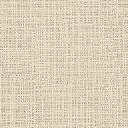 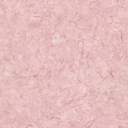 Tal y como afirma Mcluhan (1962) “toda tecnología tiende  a crear un nuevo ambiente humano” pero ¿cuál es la cultura predominante en ese nuevo escenario que emerge en la educación formal de los alumnos que actúan en local pero viven en glocal? La Escuela 3,1416...quiere ser ese número. Quiere ser lo imprevisto y lo imprevisible, lo fraccionario, lo que no se termina nunca...
Es la escuela donde al menos hay tres y algo más...Ya no valen los binomios, ni las parejas perfectas ni el yo profesor enseño y tú alumno aprendes.
La Escuela 3,14 quiere ser la que busque intencionadamente la incertidumbre, la duda, al compañero, al amigo y al que no lo es tanto, al sabio y al torpe, al alumno y a su familia...En el nuevo ambiente humano que se crea, todos nos necesitamos para que la cultura crezca respetando los derechos a estar informados y a ser informantes.La Escuela 3,1416 colabora con el mundo del cineUn día de finales de agosto, doña Díriga, asistió a un pase de También la lluvia y si siempre le había emocionado el cine de Icíar Bollaín, esta vez le cautivó el guión.El barco se va llenado de tripulantes: una directora de cine, un guionista, unos actores, una productora, una distribuidora, unos maestros y maestras, alumnos y alumnas, padres y madres, bibliotecarios, periodistas, profesionales entusiasmados con lo que  hacen, universitarios…
El 13 de Diciembre saldrán las nuevas carabelas a navegar, desde diversos puntos de España, todas el mismo día y a la misma  hora.             Los cines serán sus puertos y la Red el mar que surcarán..	Conchita de blogmaníacos y Domingo Méndez (el paisano de doña Díriga) ya han apuntado su nombre en la lista. Estamos en buenas manos aunque la aventura tiene mucho que ver con aquello de si la Tierra es plana o no o la anécdota del Huevo de Colón. 	Cuando gritemos ¡Tierra a la vista!               ¿Sabremos qué mundo nos espera?                                                                         ¿Nuevo o Viejo?Parece que esta travesía ha estado envuelta en EMOCIÓN 2.0 porque si algo caracteriza a este proyecto de la tribu 2.0 es lo que encontramos en  el informe SIFKAL(Safer Internet for Knowing and Living) de Pérez, Barquín, Soto y Sola (2004) de que Internet está modificando hábitos seculares de transmisión, intercambio y producción de mensajes entre personas, grupos, instituciones y corporaciones y a medida en que se va construyendo este nuevo tejido de intercambios simbólicos aparecen nuevas posibilidades y nuevos riesgos e incertidumbres.La soledad que sienten algunos de los”blogfesores” se ve reducida por la relación afectiva que se puede establecer, a través de la red, con otros profesores que colaboran en el blog del proyecto favoreciendo que no se produzca el abandono de buenas prácticas en sus contextos locales. A veces, estas prácticas TIC no son asumidas por la propia institución escolar o por los equipos directivos de los centros educativos lo que conlleva un desgaste de energía y de motivación para el profesorado que decide cambiar su modelo de profesor en su contexto “cara a cara”…Julita, en Burgos, es un claro exponente de alguien que apuesta sinceramente por este nuevo rol.Se ha partido de la idea de cultura de Internet que expone Castells (2002) y en la que Internet aparece como la combinación de cuatro culturas: la cultura universitaria de investigación, la cultura hacker de la pasión de crear, la cultura contracultural de inventar nuevas formas sociales y la cultura empresarial de hacer dinero a través de la innovación. Y todas ellas, con un común denominador: la cultura de la libertad. Todas se apoyan mutuamente lo que nos ayudará a entender el marco contextual global en el que se realiza el proyecto. Profesores que son felices haciendo, creando y compartiendo logros, dudas e incertidumbres ¡en equipo!, sin barreras de niveles educativos, lugares geográficos o usos horarios.McCombs (2007) nos habla de que el propósito actual de la educación se concreta en ayudar a los aprendices a comunicarse con otros, encontrar información adecuada y relevante para la tarea aprendida, y a ser coaprendices y colegas de los docentes y de los compañeros en diversos escenarios y comunidades de aprendizaje que traspasan los muros de la escuela. Aquí encontramos algunas bases explicativas del nuevo rol docente.Icíar Bollaín y Paul Laverty están de acuerdo con este tipo de planteamientos y, en plena campaña mediática, graban un video clip para la escuela 3,1416…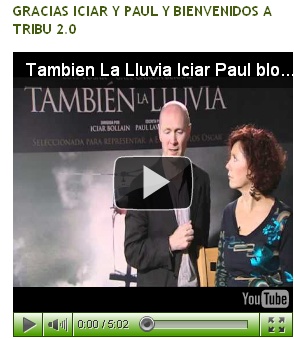 http://www.youtube.com/watch?v=NQ8i1oKga44Para poder comunicarse,  encontrar información y ser coaprendices, hace falta adquirir una competencia TIC. En este proyecto, JJ nos ha ayudado a ir adquiriendo esa competencia, despacito, con buen rumbo y desvelando cartas de navegación que parecían indescifrables.	La información relevante, o discrepante, unas veces está en la Red y otras se crea especialmente para las redes en RED.	Es la primera vez que en la aldea Global se abre un espacio para Educación en la web oficial de una película y se abre no sólo en su versión en castellano sino que lo hace también en la versión en inglés, sin traducir, respetando las lenguas originales de expresión y asumiendo que el español también es una lengua de gran difusión y objeto de estudio en la Tribu 2.0.http://www.tambienlalluvia.com/http://www.tambienlalluvia.com/en/La Comisión de las Comunidades Europeas en su comunicación COM (2005)596 final para una nueva estrategia marco para el multilingüismo dice cosas como ”La Unión Europea se asienta en el concepto de la ‘unidad en la diversidad’: diversidad de culturas, de costumbres, de creencias... y de lenguas... Esta diversidad es la que pone de manifiesto que la Unión Europea no es un ‘crisol’ en el que se funden las diferencias, sino un hogar común que celebra la diversidad y donde nuestras múltiples lenguas maternas son fuente de riqueza y tierra de abono de la solidaridad y la comprensión mutua...”.	En nuestro proyecto se ha creado información relevante y  que invita a pensar de las manos y de los ratones (aunque no sean de biblioteca) de Javier Arce, Manuel Hernández o Javier TazónEn el estudio de Badia, Meneses, Momimó y Sigalés (2008) encontramos que no basta abordar las cuestiones estrictamente tecnológicas si lo que se desea es tratar de encontrar explicaciones  a situaciones más complejas tales como: las necesidades y preocupaciones de los distintos integrantes de la comunidad escolar, el tipo de prácticas educativas y organizativas de los distintos integrantes de esa comunidad, el tipo de prácticas educativas y organizativas dominantes en la escuela española y el papel que en esos contextos están jugando las TIC y más concretamente Internet.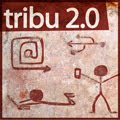 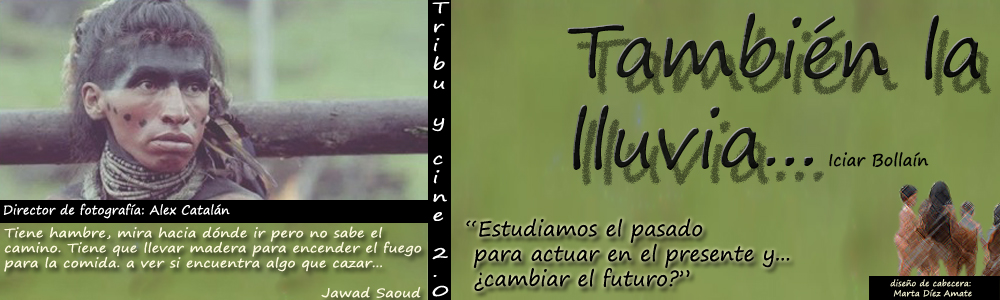 La cultura de la tribu 2.0 con los medios de comunicación y el cineNuestros alumnos han sido protagonistas de los medios de comunicación y esa manera de abordar su estudio les ha hecho entender sus lenguajes de manera diferente porque no es igual conocer una noticia que ser los protagonistas de la noticiaEn televisiónhttp://www.youtube.com/watch?v=1qYRNVowxEUhttp://tambienlalluvia2010.blogspot.com/2011/01/nuestro-reportaje-en-la-television.htmlEn prensa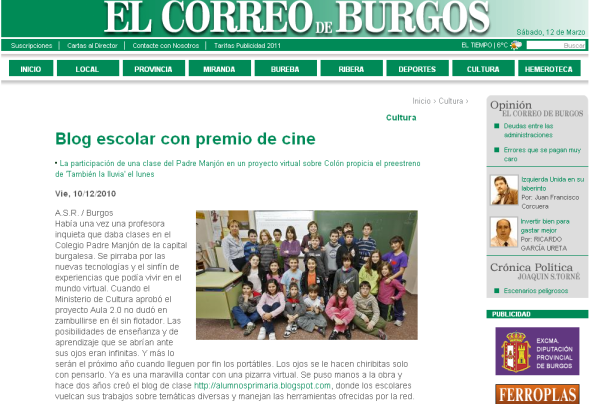 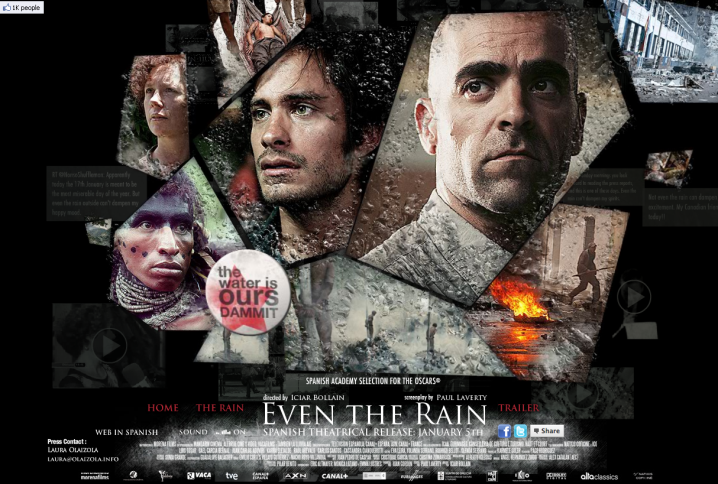 Así cuentan ellos mismos sus emociones y sentimientos.En algunas de las Salas de Exhibición  fueron los protagonistas de la II Noche de Cine y Educación cubriendo la noticia y presentando la Noche.En otras lo fueron junto a sus profesores y familiares, Badajoz es una muestra.En Madrid, tuvimos la emoción 2.0 de contar con Iciar Bollaín, Paula Laverty y Juan Gordon. Ana nos lo contó con su mirada tras el objetivo de su cámara.En Santander, Raquel y su equipo preguntaron al público asistente.Estudios realizados por la Secondy Vacuum Oil respecto al número de sentidos movilizados por el estudiante para capturar la información del medio ambiente y retenerla nos muestran la retención de la información en función del método utilizado: Los jóvenes cada vez saben más (aunque no necesariamente del "currículum oficial") y aprenden más cosas fuera de los centros educativos. Por ello, uno de los retos que tienen actualmente las instituciones educativas consiste en integrar las aportaciones de estos poderosos canales formativos en los procesos de enseñanza y aprendizaje, facilitando a los estudiantes la estructuración y valoración de estos conocimientos dispersos que obtienen a través de los "mass media" e Internet. (Marqués, 2000)Estaríamos hablando de mejorar la práctica de una escuela que se propone facilitar la construcción del sujeto con su propia identidad y que por tanto ha de trabajar profusamente el espacio telemático donde se va a desarrollar una parte importante de la vida de los individuos contemporáneos (Pérez, Barquín, Soto y Sola, 2004).Por ello las dos grandes líneas de trabajo han sido:Si Colón viajase en el el sXXI ¿qué llevaría en sus barcos?La otra vía abierta ha sido la de La Guerra del Agua.No basta con comprender lo que sucede en un escenario y las reglas que se imponen socialmente, en el desenvolvimiento cotidiano y rutinario, si no se acometen cambios y mejoras que puedan transformar la herencia cultural del s.XX. La cultura de lo tangible tiene que cambiar por la nueva cultura de la sociedad de la información y la comunicación donde lo intangible acompaña al ciudadano en su búsqueda del conocimiento compartido.Hodder, (1994) nos indica que  el significado no reside en un texto sino en su escritura y en la lectura que se hace de él. A medida que el texto es releído en diferentes contextos, recibe nuevos significados, a menudo contradictorios, pero siempre incardinados socialmente. Así que no hay un significado "verdadero" u "original" de un texto más allá de los contextos históricos específicos desde los que es interpretado.    	Acudir al cine, sentir una película en una gran pantalla, en la penumbra, junto a los amigos y compañeros y poder recrearla después en las aulas con una pizarra digital, parando escenas o estudiando lenguaje cinematográfico, amplía los significados que adquieren los textos puestos en escenas.Conclusiones tras el proyectoEsta presentación recoge el sentido global del proyecto de II Noche de Cine y Educación con También la Lluvia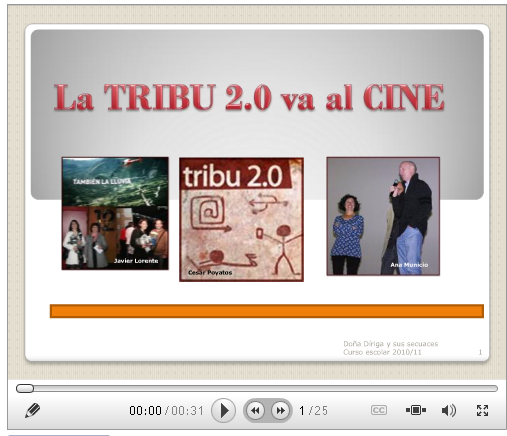 ¿Está la escuela del sXXI preparada para armonizar el lenguaje audiovisual con el textual? 	Parece que hay experiencias que así lo van mostrando pero ni es generalizable ni se puede hacer en solitario. La armonización en el sXXI precisa de una velocidad que produce vértigo y el nuevo rol es, en realidad, el de un mago que aúna algún conocimiento de tecnología con un papel de mediador entre la cultura heredada y la nueva cultura emergente que surge, día día, con los aportes de los contextos “cara a cara” y de los interconectados.	Se impone el diálogo entre profesionales del mundo del cine, de la educación y responsables de la gestión de los presupuestos públicos para aunar voluntades y caminos.	El futuro espectador de Salas de exhibición y en la Red está en las aulas.¿La Tribu que educa a los más jóvenes tiene al cine entre uno  de sus grandes aliados? 	El cine no forma parte del discurrir de las aulas como lo forma el Plan de Lectura o la enseñanza musical. Sin embargo, en el sXXI en el que todos podemos ser directores, guionistas, actores o productores de nuestras películas o podemos ver mucho más cine que veíamos hace tan sólo una década ¿llegaremos tarde a la formación de los futuros espectadores del SXXI?¿Permite el cine unir a espectadores en sus salas de exhibición y fuera de ellas?La evaluación de los que han ido participando en el proyecto es clara en este sentido.Nos emociona acudir a un preestreno en una Sala de exhibición y nos gusta recrear esa película en escenas, en su guión o abriendo caminos nuevos, no previstos, a partir de lo “vivido” en el cine junto a los amigos y compañeros.	Las sensaciones y el ritual de acudir al cine no son incompatibles con el uso del cine en Red, muy al contrario, se complementan.	Por muy buen equipo de reproducción de imagen y sonido que tengamos en nuestros hogares nunca podrá suplir las percepciones de una gran pantalla y de los sonidos, que en ella, nos envuelven.	A su vez, una sola mirada a la historia, fotografía, luces y colores o una única vez para escuchar esa música envolvente…no nos deja satisfechos si la película nos gustó.Como los buenos libros, deseamos rebobinar, detener la imagen,  escuchar, comentar con los amigos o en esa cena familiar…Juzguen ustedes mismos al estudiar datos y cifras ofrecidos en la presentación final.Un alumno nos cuenta estoSoy Simón Cano Le Tiec del I.E.S Concha Méndez Cuesta, de la clase de 3ºA.

Como crítico cinematográfico, se cuando una película entusiasma por su contenido, ya sea técnico o artístico. Pero, cuando se realiza una película como "También la lluvia", elementos como la fotografía, las interpretaciones y la música, son muy importantes, debido a la magnitud del proyecto. No se la puede considerar "gran película" por ser un intento de realizar "La Misión", de una manera rebuscada. Una comparación es inevitable, pero, como el hecho de comparar Remakes con versiones originales, siempre resultará algo complicado que la primera salga ganando. Es obvio que para una película española del siglo XXI es bastante interesante, con respecto a las otras opciones que hemos tenido en Los GOYA. "Buried" resultaba, probablemente, la más original de ese plantel en el que acabó triunfando la catalana "Pan Negro". Ante esta película, sobre la guerra civil, como no, "También la lluvia" se debería haber impuesto, pues los elementos antes citados resultan mucho mejor recreados en esta última que en el filme catalán. En cuanto al guión, "También la lluvia " resulta algo, como ya se ha mencionado antes, rebuscado. Pese a eso, la narración resulta original, similar, pero sin llegar a ella, ya que su contenido argumental es mucho mejor, a la obra de los hermanos Coen "Barton Fink", relacionando el aspecto "producción-época de producción". Sin llegar a más, "También la lluvia" es digna de ver, pero sin llegar a marcar un hito en el cine español moderno.“Las políticas educativas locales se deben dotar de nuevas estrategias que tengan en cuenta la educación más allá de la escuela y a lo largo de toda la vida, que superen el espacio y el tiempo de la escolarización obligatoria. No solo se educa en el seno de los servicios educativos (formales y no formales) y de las familias, sino que adquieren importancia el espacio público y otros tipos de servicios y actividades de las entidades, dirigidas a cualquier edad, que expliciten una intencionalidad educadora.” (Subirats, 2007)Les esperamos en la siguiente aventura que tendrá nuevos registros, como lo tuvieron los proyectos anteriores, y les invitamos a conocer las muchas y buenas prácticas que siguen permaneciendo en acciones puntuales de “locos por el cine” y que en varias ocasiones han sido recogidas en este mismo espacio de lectura y encuentro.Referencias bibliográficasBadia, A., Meneses, J., Momimó,J. y Sigalés,C. (2008) La integración de internet en la educación escolar española: situación actual y perspectivas de futuro IN3 UOC y Fundación Telefónica. Recuperado el 2 de junio de 2009 en http://www.fundacion.telefonica.com/debateyconocimiento/publicaciones/informe_escuelas/esp/informe.htmlCastells, M. (2002) La dimensión cultural de Internet.  Debates culturales UOC. Recuperado el 5 de junio de 2009 en http://www.uoc.edu/culturaxxi/esp/articles/castells0502/castells0502.htmlCriado, M. (2008). La brecha digital no existe. Público, ciencias. Publicado el 6 de noviembre del 2008.  Recuperado  el 10 de junio de 2009 en     http://www.publico.es/ciencias/171947/brecha/digital/existeDelors, J. (1996) Informe  a  de  sobre  para el Siglo XXI. La educación encierra un tesoro. Recuperado el 20 de junio de 2009 en http://www.unesco.org/education/pdf/DELORS_S.PDFFundación Telefónica (2008) La sociedad de la información en España 2008. Ariel Colección Telefónica. Recuperado el 7 de junio de 2009 en http://e-libros.fundacion.telefonica.com/sie08/aplicacion_sie.htmlGarant, M. (2003) La participación de los actores en  escolar: un instrumento al servicio de la emancipación social. Revista electrónica ”Actualidades investigativas en Educación ”vol.3, nº 1, 2003.Recuperado el 14 de octubre de 2009 en http://redalyc.uaemex.mx/redalyc/pdf/447/44730106.pdfGimeno, J. (2005) La educación que aún es posible. Madrid. Ediciones MorataGimeno, J., Pérez, A, Martínez,J., Torres,J.,Angulo,F. y Álvarez J (2008) Educar por competencias ¿qué hay de nuevo? Madrid. Ediciones MorataHodder, I. (1994) Interpretación en arqueología. Corrientes actuales. Barcelona. Crítica.Instituto de Evaluación y Asesoramiento Educativo, Neturity y Fundación Germán Sánchez Ruipérez (2006)   La implantación y el uso de las TIC en los centros docentes de educación primaria y secundaria (curso 2005-2006) . Plan avanza. Recuperado el 6 de junio 2009 en http://www.isftic.mepsyd.es/w3/informacion/informe_TIC/TIC_extenso.pdfMarchesi, A. y Martín, E. (2003). Tecnología y  aprendizaje. Investigación sobre el impacto del ordenador en el aula. Madrid: Editorial SM.Majó, J. (2003). Nuevas tecnologías y educación. Conferencia impartida en la presentación del primer informe de las TIC en los centros de enseñanza no universitaria promovidos por  Bofill y Edulab. Recuperado el 7 junio 2009 en http://www.uoc.edu/web/esp/articles/joan_majo.htmlMarqués, P. (2000) (última revisión 27/08/08) Impacto de las TIC en educación: funciones y limitaciones Universidad Autónoma de Barcelona. Recuperado el 5 de junio 2009 en http://www.peremarques.net/siyedu.htmMarqués, P. (2000) (última revisión 12/01/092009) Cambios en los centros educativos: construyendo la escuela del futuro. Universidad Autónoma de Barcelona. Recuperado el 30 de mayo 2009 en http://www.peremarques.net/siyedu.htmNuthal,G.(2005) The Cultural Myths and realities of classroom teaching and leraning:a personal journey . Teachers College record, volumen 107, número 5Pérez, Barquín, Soto y Sola (2004) Los riesgos educativos de Internet y la incertidumbre de los docentes. Un estudio en Andalucía. Comunicación en Primer Congreso Virtual Latinoamericano De Educación a Distancia. Abril 2004 recuperado el 12 de noviembre de 2009 en http://www.ateneonline.net/datos/18_01_P%E9rez_Angel.pdfMétodo de enseñanza Datos retenidos después de 3 horas Datos retenidos después de 3 días Solamente oral70%10%Solamente visual72%20%Oral y visual conjuntamente85%65%